Рабочие тетради для 7 класса на 2017-2018 учебный год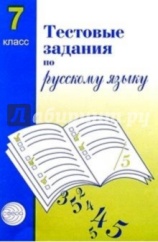 Русский язык. Тестовые задания по русскому языку в 7 классе под редакцией А.Б. Малюшкина Русский язык. 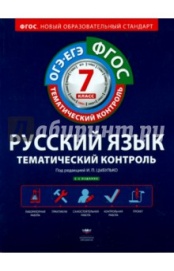   Русский язык. Тематический контроль: рабочая тетрадь: 7 класс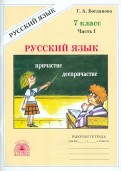                             Под редакцией И.П. ЦыбулькоРусский язык. Рабочая тетрадь в 2-х частях 7 класс под редакцией Г.А. БогдановойИздательство: «Генжер»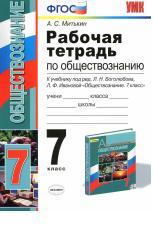 ОбществознаниеРабочая тетрадь 7 класс к учебнику под редакцией Л.Н. БоголюбоваАвтор: Митькин А.С.Издательство: Экзамен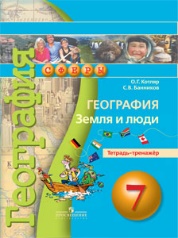 География УМК «Сферы», издательство: ПросвещениеТетрадь-тренажер 7 класс Авторы: Котляр О. Г., Банников С. В.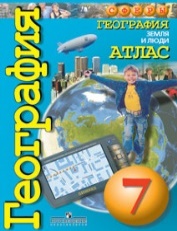 Атлас «География. Земля и люди». 7 класс Авторы: Савельева Л. Е., Котляр О. Г., Григорьева М. А.Контурные карты. «География.Земля и люди». 7 класс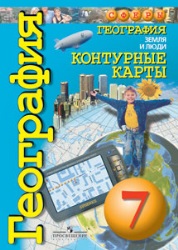 Автор: Котляр О. Г.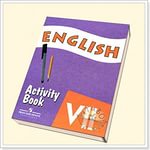 Английский язык. Activity book (рабочая тетрадь к учебнику английского языка 7 класс) авторы: О. В. Афанасьева, И. В. Михеева, М: Просвещение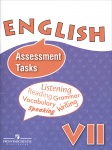 Контрольные задания (Assessment tasks) к этому же УМК, 7 класс М: Просвещение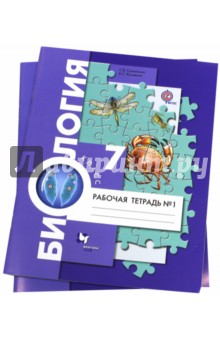 Биология. Рабочая тетрадь 7 классАвтор: Суматохин С.В., Кучменко В.С.Издательство: Вентана-ГрафМХК. Серия: МХК Вариации прекрасного 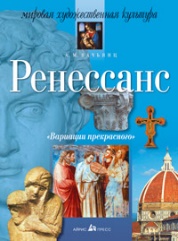 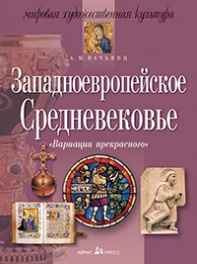           «Ренессанс», «Средневековье»Автор: Вачьянц А.М., Издательство: Айрис-Пресс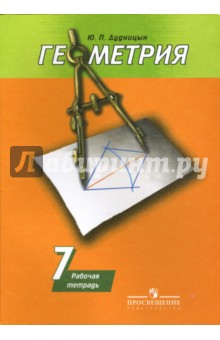 Математика. Рабочая тетрадь по геометрии 7 класс к учебнику А.В. Погорелова, Автор: Ю.П. Дудницына, М: Просвещение